BOSNA I HERCEGOVINA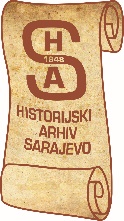 FEDERACIJA BOSNA I HERCEGOVINAKANTON SARAJEVOJAVNA USTANOVA HISTORIJSKI ARHIV SARAJEVOS A R A J E V OUPRAVNI ODBOR Br: 02-2007-2/23Sarajevo, 29.08.2023. godinePOZIVPoštovani članovi,Sazivam jedanaestu sjednicu Upravnog odbora JU Historijski arhiv Sarajevo, koja će se održati u srijedu, 30. augusta 2023.godine u prostorijama Arhiva, Alipašina 19, Sarajevo sa početkom u 16.00 sati. Za sjednicu predlažem slijedeći DNEVNI REDUsvajanje zapisnika sa prethodne sjedniceIzvještaj o izvršavanju Budžeta za period 01.01.-30.06. 2023. godine Postupanja po preporukama Ministarstva finansija Kantona Sarajevo vezano za izradu Pravilnika o vrstama javnih prihodaRazno     PREDSJEDNIK UPRAVNOG ODBORA     Sakib Kasapović